AREA DE MATEMÁTICASSede: CentralJornada de la MañanaFecha: 14 de Junio  Hora: 2:00 pm – 4:00 pm	                    Espacio asignado: BibliotecaCLUB DE MATEMÁTICASResuelvan el problema dado por la vía que estimen conveniente y resuelvan las inquietudes de los asistentes. Gracias por su asistencia a este espacio, sácale provecho ¡Si el paralelogramo ABCD tiene área 1 m2 y los puntos M y N son los puntos medios de los lados AB y CD respectivamente, ¿Qué área tiene la región sombreada?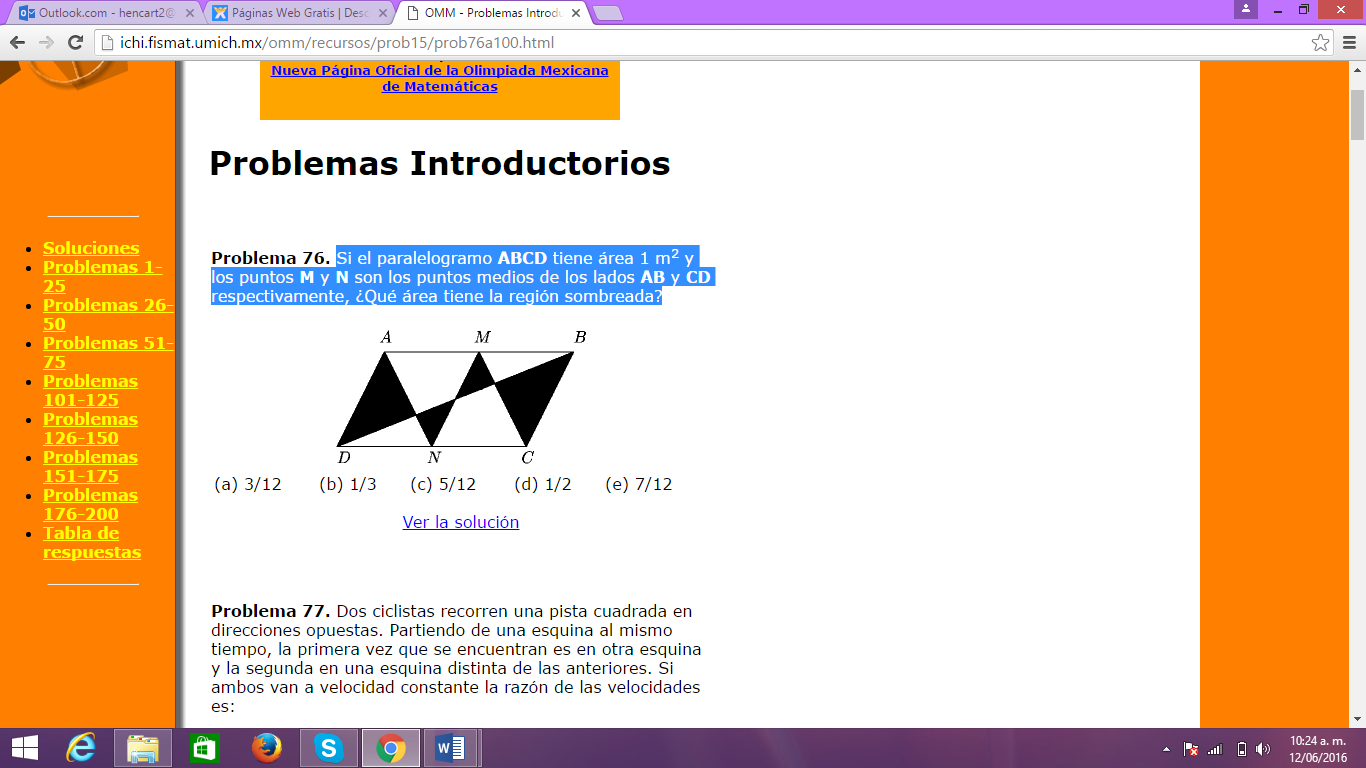 Luis Miguel compró una bolsa con 2000 caramelos de 5 colores; 387 de eran blancos, 396 amarillos, 402 rojos, 407 verdes y 408 cafés. Decidió comerse los caramelos de la siguiente forma: Sin mirar sacaba tres de la bolsa. Si los tres eran del mismo color, se los comía, si no, los regresaba a la bolsa. Continuó así hasta que sólo quedaron dos caramelos en la bolsa. ¿De qué color eran?3. Un pedazo rectangular de piel mágica se reduce a la mitad de su longitud y a la tercera parte de su ancho después de cumplirle un deseo a su dueño. Después de tres deseos tiene un área de 4 cm2. Si su ancho inicial era de 9 cm, ¿cuál era su largo inicial? 
 En la figura, cada lado del cuadrado más pequeño mide 3 y cada lado del cuadrado más grande mide 6, ¿cuál es el área del triángulo sombreado? 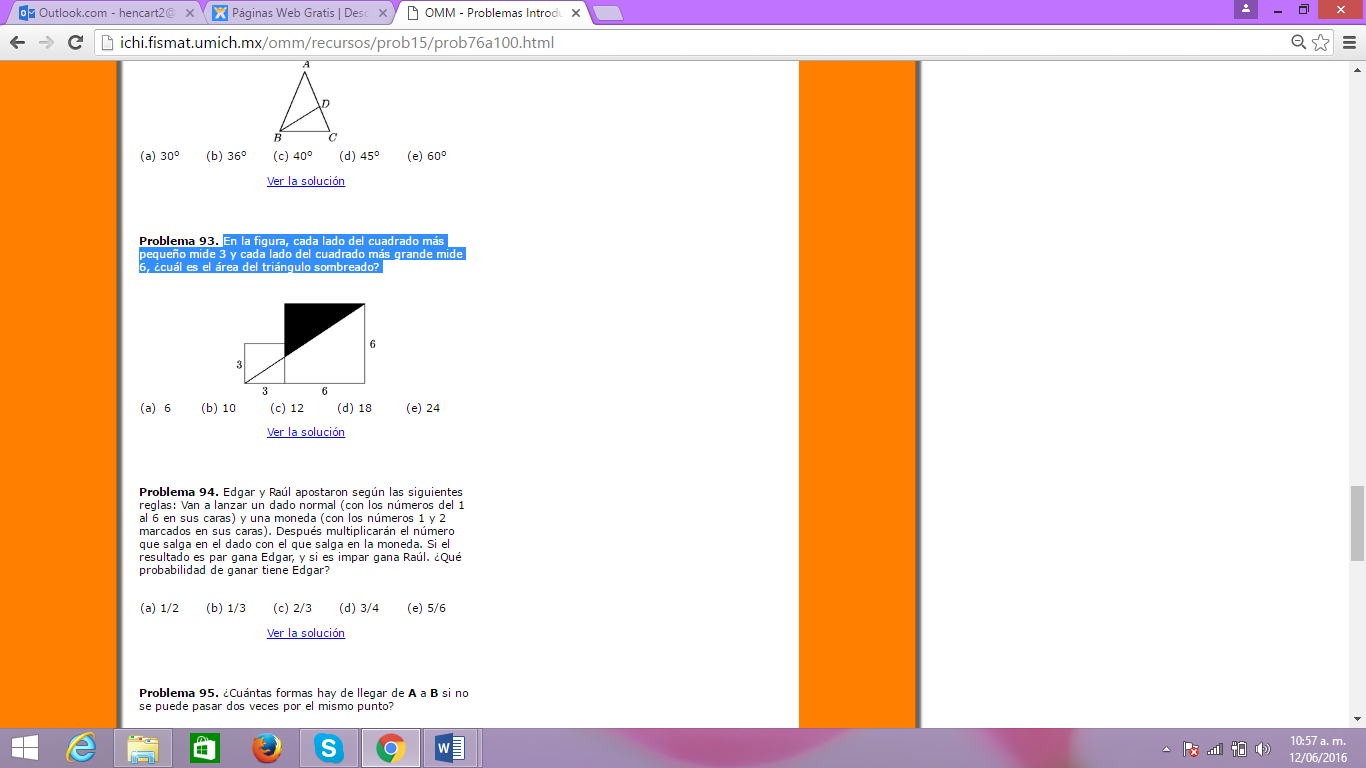 monitores de univalle monitores encargados 14 de Junio del 2016ASISTENTES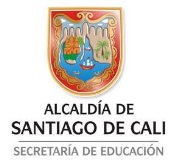 INSTITUCION EDUCATIVA TECNICO INDUSTRIAL PEDRO ANTONIO MOLINA2016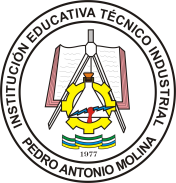 (a) 3/12(b) 1/3(c) 5/12(d) 1/2(e) 7/12(a) Blancos(b) Amarillos(c) Rojos(d) Verdes(e) Cafés(a) Faltan datos(b) 96 cm(c) 288 cm(d) 32 cm(e) 144 cm(a)  6(b) 10(c) 12(d) 18(e) 24Nombre Completofirmadocumento identidadNombrefirmadocumento identidademailNombreCURSOdocumento identidadFIRMA